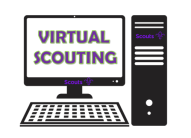 SectionBEAVERS delete as appropriateBEAVERS delete as appropriateBEAVERS delete as appropriateBEAVERS delete as appropriateWeek5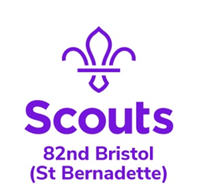 5Date20/05/2020Zoom Meeting Recap:Zoom Meeting Recap:Zoom Meeting Recap:Zoom Meeting Recap:Zoom Meeting Recap:We started the session with our BEAVERS sign We all shared our safety posters and talked about what we need to wear to stay safe when riding a bike. We played a blindfold drawing gameLuke showed us how to pump up a bike tyre and this is our challenge this week!We all shared what we had been up to and played our flag game. We finished with our BEAVERS sign againWe started the session with our BEAVERS sign We all shared our safety posters and talked about what we need to wear to stay safe when riding a bike. We played a blindfold drawing gameLuke showed us how to pump up a bike tyre and this is our challenge this week!We all shared what we had been up to and played our flag game. We finished with our BEAVERS sign againWe started the session with our BEAVERS sign We all shared our safety posters and talked about what we need to wear to stay safe when riding a bike. We played a blindfold drawing gameLuke showed us how to pump up a bike tyre and this is our challenge this week!We all shared what we had been up to and played our flag game. We finished with our BEAVERS sign againWe started the session with our BEAVERS sign We all shared our safety posters and talked about what we need to wear to stay safe when riding a bike. We played a blindfold drawing gameLuke showed us how to pump up a bike tyre and this is our challenge this week!We all shared what we had been up to and played our flag game. We finished with our BEAVERS sign againWe started the session with our BEAVERS sign We all shared our safety posters and talked about what we need to wear to stay safe when riding a bike. We played a blindfold drawing gameLuke showed us how to pump up a bike tyre and this is our challenge this week!We all shared what we had been up to and played our flag game. We finished with our BEAVERS sign againScouting from home task:Scouting from home task:Scouting from home task:Scouting from home task:Scouting from home task:Badge/ActivityBadge/ActivityCyclist Badge  Cyclist Badge  Cyclist Badge  RequirementsRequirementsFind out why it’s important to wear safety equipment like a helmet, reflective clothing and lightsShow how to put on and wear a cycle helmet correctlyShow how to pump up a tyreGo for a short ride in a safe placeFind out why it’s important to wear safety equipment like a helmet, reflective clothing and lightsShow how to put on and wear a cycle helmet correctlyShow how to pump up a tyreGo for a short ride in a safe placeFind out why it’s important to wear safety equipment like a helmet, reflective clothing and lightsShow how to put on and wear a cycle helmet correctlyShow how to pump up a tyreGo for a short ride in a safe placeYour TaskYour TaskGo for a short bike ride – wearing a correctly fitted helmet Pump up the tyres on your bike Go for a short bike ride – wearing a correctly fitted helmet Pump up the tyres on your bike Go for a short bike ride – wearing a correctly fitted helmet Pump up the tyres on your bike Useful ResourcesUseful ResourcesNext StepNext StepSend a photo or video of you riding your bike wearing a helmet to Jemma or post it on our Facebook page. Take a photo of you pumping up the tyres on your bike too and share it with us! Send a photo or video of you riding your bike wearing a helmet to Jemma or post it on our Facebook page. Take a photo of you pumping up the tyres on your bike too and share it with us! Send a photo or video of you riding your bike wearing a helmet to Jemma or post it on our Facebook page. Take a photo of you pumping up the tyres on your bike too and share it with us! 